МКДОУ "Детский сад № 421комбинированного вида им. С.Н. Ровбеля"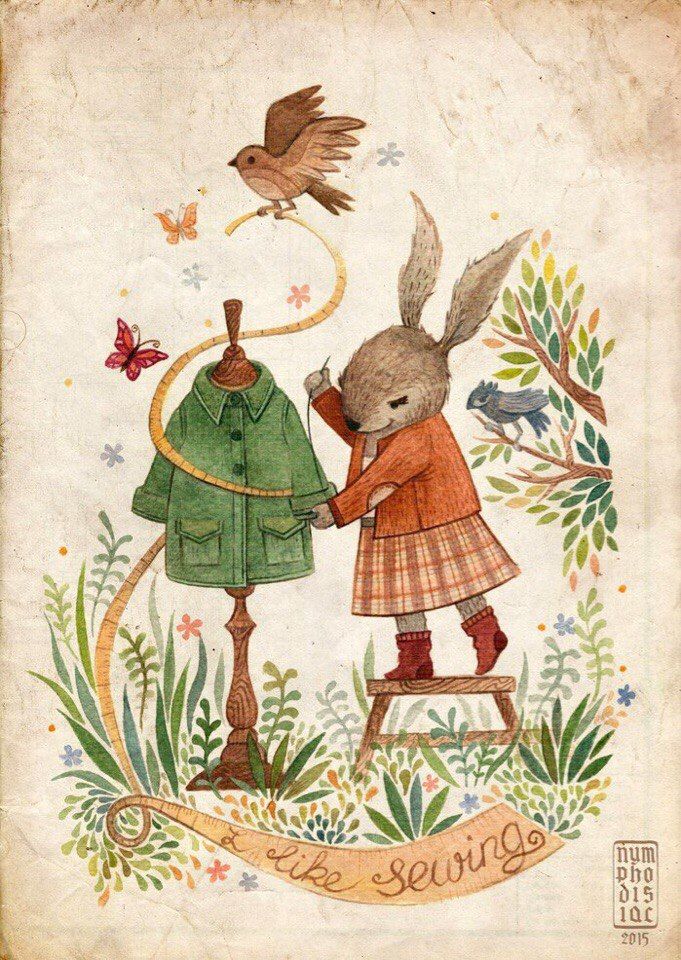 Премьера детского спектаклягруппы «Кот в сапогах»«Лесная история»Начало в 9.1527 марта 2019 г.Музыкальный залНовосибирск 2019 г.Детский спектакль группы «Кот в сапогах»«Лесная история»В ролях:Рассказчик – Вероника ШаповаловаЗаяц – Эвелина СтепановаСобака  - Яна БезруковаМышки – Аня Мыринова                 Алена ГолошубинаКошка – Вика МосквинаЕж – Катя МиляеваБелки - Ева Карпушкина             Марианна ХромоваМедвежонок – Максим ШерстневМама медведица – Алиса АртеменкоЛиса – Настя Истратова В подготовке спектакля принимали участие:Авторы и постановщики:Воспитатели:                    Алла Андреевна Дикова                          Светлана Сергеевна Прибыткова     Музыкальный руководитель:                                        Елена Сергеевна ПодкорытоваКостюмер:                                                                 Елена Сергеевна Подкорытова